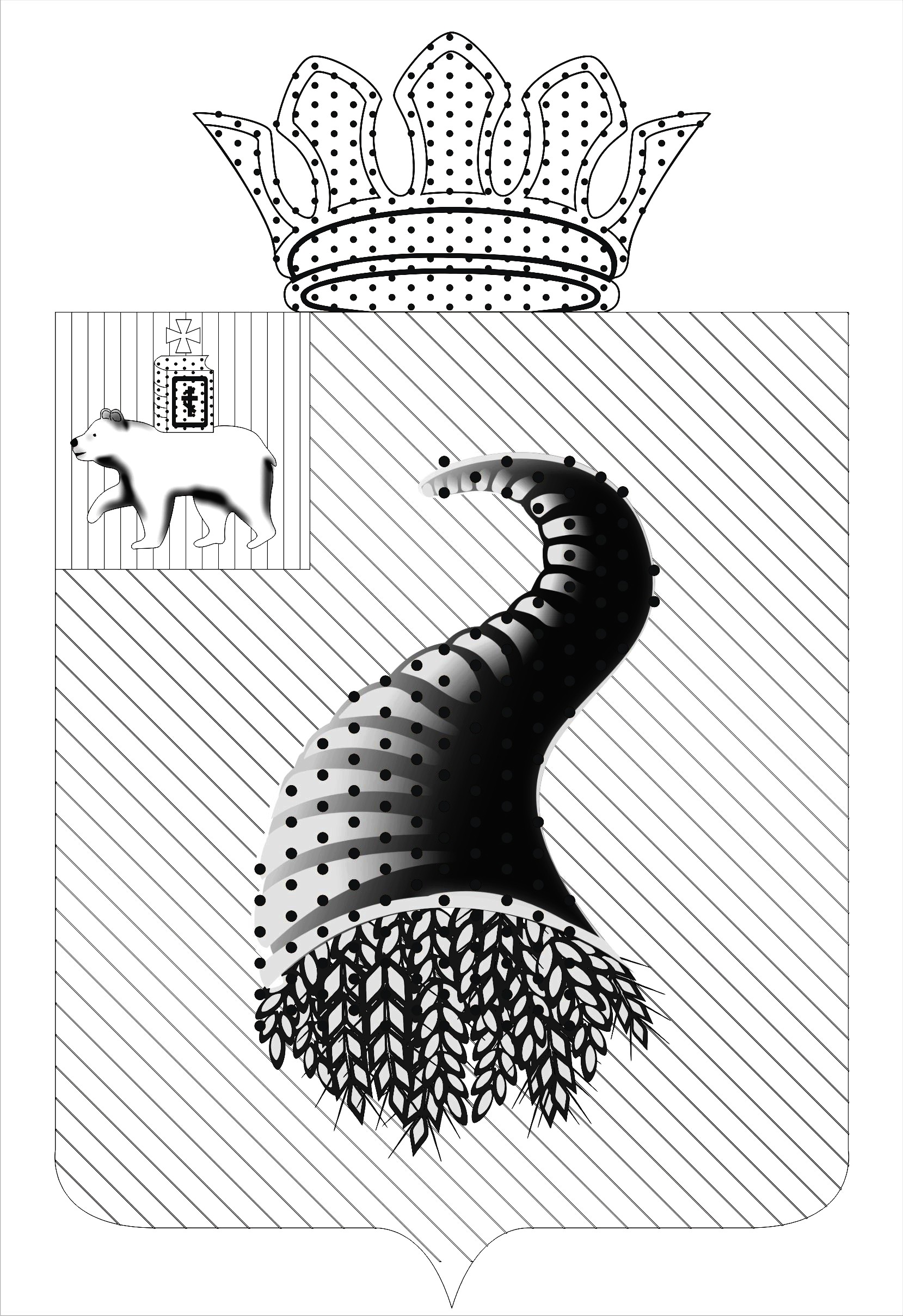 ЗЕМСКОЕ СОБРАНИЕ КУНГУРСКОГО МУНИЦИПАЛЬНОГО РАЙОНА          ПЕРМСКОГО КРАЯ                                                       Р Е Ш Е Н И Е___________2016	                   			          				   №_____О внесении изменений в Правила землепользования и застройки                            Голдыревского сельского поселения, утвержденные решением Совета                Депутатов Голдыревского сельского поселения от 21.06.2013 № 12Руководствуясь статьями 30 – 33, 38 Градостроительного кодекса               Российской Федерации, в соответствии с пунктом 4 статьи 14 Федерального закона от 06 октября 2003 № 131-ФЗ «Об общих принципах организации местного самоуправления в Российской Федерации», Законом Пермского края от 22 декабря 2014 № 416-ПК «О закреплении дополнительных                     вопросов местного значения за сельскими поселениями Пермского края и о внесении изменения в Закон Пермского края «О бюджетном процессе в Пермском крае», Земское Собрание Кунгурского муниципального района РЕШАЕТ:1. Внести в статью 49 «Градостроительные регламенты в части видов разрешенного использования земельных участков и объектов капитального строительства на территории населенных пунктов Голдыревского сельского поселения» части III «Градостроительные регламенты в части видов и параметров разрешенного использования земельных участков и объектов капитального строительства» Правил землепользования и застройки Голдыревского сельского поселения, утвержденных решением Совета Депутатов Голдыревского  сельского  поселения от 21 июня 2013 № 12 (в редакции решения Совета Депутатов Голдыревского сельского поселения от 13 апреля 2015 г. № 17), следующие изменения:1.1. в таблице 3 условно разрешенный вид использования зоны «ОД-4 Зона учебных комплексов» дополнить позициями следующего содержания:2. Опубликовать решение в печатном издании «Официальный                  бюллетень органов местного самоуправления муниципального образования «Кунгурский муниципальный район» и разместить на официальном сайте Голдыревского сельского поселения и официальном сайте муниципального образования «Кунгурский муниципальный район».Председатель Земского Собрания		     Глава муниципального района__________________ С.Л. Крохалев            ________________ В.И. Лысанов3) для ведения личного подсобного хозяйства4) для индивидуального жилищного строительства